Document correction CM1 : mardi 7 avril   Calcul mental Ajouter des dizaines entières 142 + 30=172 ; 156 + 40=196 ; 219 + 50=269 ; 753 + 20=773 ; 514 + 80=594 ; 840 + 20=860 ; 180 + 40=220 ; 679 + 60=739 ; 454 + 70=534 ; 1 240 + 50=1290 ;  156 + 50=206 ; 260 + 50=310 ; 850 + 60=910 ; 530 + 80=610 ; 840 + 70=910 ; 750 + 50=800 ; 230 + 90=320 ; 1 270 + 40=1 310 ; 1 320 + 80=1400 ; 1 750 + 30=1780Français Récris ce texte au futur simple de l’indicatif.Je serai magicien ! Je présenterai mon spectacle : je prendrai un chapeau, je le Montrerai au public : il sera vide ! Je donnerai un coup de baguette magique : un lapin apparaitra! Je l’attraperai par les oreilles pour le sortir de sa cachette puis je le Remettrai. Je dirai une nouvelle formule magique et je ferai sortir une ribambelle de foulards multicolores. Je connaitrai beaucoup de tours mais je les garderai pour moi !4.maths :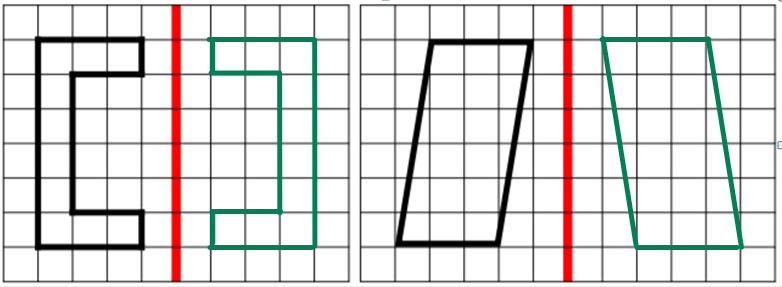 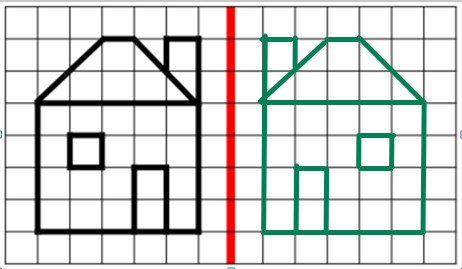 